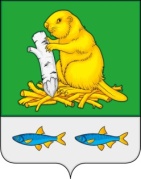 АДМИНИСТРАЦИЯДЬЯЧЕНКОВСКОГО СЕЛЬСКОГО ПОСЕЛЕНИЯБОГУЧАРСКОГО МУНИЦИПАЛЬНОГО РАЙОНАВОРОНЕЖСКОЙ ОБЛАСТИПОСТАНОВЛЕНИЕот «27» июля 2020 г. № 34с. ДьяченковоРассмотрев представление прокуратуры Богучарского района Воронежской области от 19.06.2020 г. № 2-2-2020, в соответствии с Федеральными законами от 06.10.2003 № 131–ФЗ «Об общих принципах организации местного самоуправления в Российской Федерации», с пунктом 10 части 1 статьи 14 Федерального закона от 02.03.2007 г. № 25-ФЗ «О муниципальной службе в Российской Федерации», Уставом Дьяченковского сельского поселения, администрация Дьяченковского сельского поселения ПОСТАНОВЛЯЕТ:1. Утвердить Положение о порядке принятия муниципальным служащим органов местного самоуправления Дьяченковского сельского поселения Богучарского муниципального района Воронежской области наград, почетных и специальных званий иностранных государств, международных организаций, политических партий, других общественных объединений и религиозных объединений. 2. Обнародовать настоящее постановление на территории Дьяченковского сельского поселения и разместить на официальном сайте администрации поселения в сети Интернет. 3. Контроль за исполнением настоящего постановления оставляю за собой.Глава Дьяченковского сельского поселения                                                                  В.И.СыкаловПриложениек постановлению администрации Дьяченковского сельского поселения от 27.07.2020 г. № 34Положениеo порядке принятия муниципальным служащим органов местного самоуправления Дьяченковского сельского поселения Богучарского муниципального района Воронежской области наград, почетных и специальных званий иностранных государств, международных организаций, политических партий, других общественных объединений и религиозных объединений1. Настоящее Положение устанавливает порядок принятия муниципальным служащим органов местного самоуправления Дьяченковского сельского поселения Богучарского муниципального района Воронежской области наград, почетных и специальных званий (за исключением научных) иностранных государств, международных организаций, политических партий, других общественных объединений и религиозных объединений, если в его должностные обязанности входит взаимодействие с указанными организациями и объединениями (далее - муниципальный служащий).2. Муниципальный служащий для принятия наград, почетных и специальных званий, указанных в пункте 1 настоящего Положения (далее - звания, награды), обязан получить разрешение главы Дьяченковского сельского поселения Богучарского муниципального района (далее - Глава).3. Муниципальный служащий, получивший звание, награду либо уведомленный иностранным государством, международной организацией, политической партией, другим общественным объединением и религиозным объединением о предстоящем их получении, в течение трех рабочих дней со дня их получения либо со дня, когда ему стало известно о возможном их получении, лично представляет в администрацию Дьяченковского сельского поселения Богучарского муниципального района (далее - уполномоченный орган) на имя Главы ходатайство о разрешении принять награду, звание (далее - ходатайство), составленное по форме согласно приложению №1 к настоящему Положению.4. Муниципальный служащий, отказавшийся от получения звания, награды, в течение трех рабочих дней со дня отказа лично представляет в уполномоченный орган на имя Главы уведомление об отказе в получении награды, звания (далее - уведомление), составленное по форме согласно приложению №2 к настоящему Положению.5. В случае если во время служебной командировки, отпуска или в период временной нетрудоспособности муниципальный служащий получил звание, награду, был уведомлен о получении звания, награды или отказался от их получения, срок представления ходатайства (уведомления) исчисляется со дня возвращения муниципального служащего из служебной командировки, со дня окончания отпуска, периода временной нетрудоспособности.6. В случае если муниципальный служащий по независящей от него причине не может представить в уполномоченный орган ходатайство (уведомление), передать оригиналы документов к званию, награду и оригиналы документов к ней в сроки, указанные в пунктах 3-5 настоящего Положения, такой муниципальный служащий обязан представить ходатайство (уведомление), передать оригиналы документов к званию, награду и оригиналы документов к ней в уполномоченный орган не позднее следующего рабочего дня после устранения такой причины.7. Ходатайство (уведомление) регистрируется в журнале учета ходатайств и уведомлений ответственным лицом уполномоченного органа незамедлительно в присутствии муниципального служащего.8. Журнал учета ходатайств и уведомлений ведется ответственным лицом уполномоченного органа по форме согласно приложению №3 к настоящему Положению.9. Листы журнала учета ходатайств и уведомлений должны быть прошнурованы, пронумерованы. Журнал учета ходатайств и уведомлений хранится в уполномоченном органе.10. На ходатайстве (уведомлении) ставится отметка о дате и времени его поступления в уполномоченный орган, номер регистрации в журнале учета ходатайств и уведомлений, подпись ответственного лица уполномоченного органа, наименование замещаемой им должности муниципальной службы.11. После регистрации ходатайства (уведомления) ответственное лицо уполномоченного органа выдает муниципальному служащему расписку в получении ходатайства (уведомления) по форме согласно приложениям № 1 и№ 2 к настоящему Положению с указанием даты его получения и номера регистрации в журнале учета ходатайств и уведомлений.12. Муниципальный служащий, получивший награду, звание, до принятия Главой решения по результатам рассмотрения ходатайства, передает награду и оригиналы документов к ней, оригиналы документов к званию на ответственное хранение в уполномоченный орган по акту приема-передачи по форме согласно приложению № 4 к настоящему Положению одновременно с ходатайством.13. В целях принятия Главой объективного решения по вопросу рассмотрения ходатайства уполномоченный орган осуществляет подготовку информации о звании, награде, о состоянии дипломатических, политических взаимоотношений с иностранным государством, международной организацией, политической партией, другим общественным объединением, религиозным объединением, присвоившим звание или наградившим наградой (далее - информация).  Уполномоченный орган в целях подготовки информации может обращаться в государственные органы и организации.14. В случае если по результатам подготовки информации, предусмотренной пунктом 13 настоящего Положения, уполномоченным органом установлено, что в должностные обязанности муниципального служащего не входит взаимодействие с иностранными государствами, международными организациями, политическими партиями, другими общественными объединениями и религиозными объединениями, а также, если награда, звание относятся к научным, награда и оригиналы документов к ней, оригиналы документов к званию не позднее срока, предусмотренного пунктом 15 настоящего Положения, возвращаются уполномоченным органом муниципальному служащему по акту приема-передачи по форме согласно приложению № 4 к настоящему Положению.15. Ходатайство с информацией, уведомление направляется уполномоченным органом Главе не позднее 14 рабочих дней, следующих за днем регистрации ходатайства (уведомления).16. Глава рассматривает ходатайство с информацией, уведомление в течение 14 рабочих дней со дня, следующего за днем получения им ходатайства с информацией, уведомления.  По результатам рассмотрения ходатайства с информацией Глава принимает решение об удовлетворении ходатайства либо об отказе в удовлетворении ходатайства. Решение об удовлетворении ходатайства либо об отказе в удовлетворении ходатайства оформляется в письменной форме в виде резолюции на ходатайстве в срок, указанный в абзаце первом настоящего пункта. На ходатайство, уведомление Глава налагает резолюцию о приобщении уведомления к личному делу муниципального служащего.17. В случае удовлетворения Главой ходатайства оригиналы документов к званию, награда и оригиналы документов к ней в течение десяти рабочих дней со дня принятия Главой решения об удовлетворении ходатайства возвращаются уполномоченным органом муниципальному служащему по акту приема-передачи по форме согласно приложению №4 к настоящему Положению. Ответственное лицо уполномоченного органа в день передачи муниципальному служащему оригиналов документов к званию, награды и оригиналов документов к ней делает соответствующую отметку в журнале учета ходатайств и уведомлений.18. В случае отказа Главой в удовлетворении ходатайства, ответственное лицо уполномоченного органа в течение десяти рабочих дней со дня принятия Главой решения об отказе в удовлетворении ходатайства письменно сообщает муниципальному служащему об этом и направляет награду и оригиналы документов к ней, оригиналы документов к званию в соответствующий орган иностранного государства, международной организации, политической партии, другого общественного объединения, религиозного объединения.19. Ходатайство (уведомление) подлежит приобщению ответственным лицом уполномоченного органа к личному делу муниципального служащего.Приложение № 1 к Положению о порядке принятия муниципальным служащим органов местного самоуправления Дьяченковского сельского поселения Богучарского муниципального района Воронежской области наград, почетных и специальных званий иностранных государств, международных организаций, политических партий, других общественных объединенийГлаве Дьяченковского сельского поселения______________________________от ____________________________(замещаемая муниципальным служащим должность)____________________________(фамилия, имя, отчество муниципального служащего)Форма ходатайствао разрешении принять награду, почетное или специальное звание иностранного государства, международной организации, политической партии, другого общественного объединения и религиозного объединенияПрошу разрешить мне принять________________________________________________________________________________________________________________________________________(наименование награды, почетного или специального звания)________________________________________________________________________________________________________________________________________(за какие заслуги присвоено и кем, за какие заслуги награжден и кем)_______________________________________________________________________________________________________________________________________(дата и место вручения награды и (или) документов к награде, почетному или специальному званию)Имеются награда и документы к ней, документы к почетному или специальному званию________________________________________________________________________________________________________________________________________(наименование документов к награде, почетному или специальному званию)«___»_________20__г.__________________ _________________________ (подпись) (расшифровка подписи)Форма расписки в получении ходатайства о разрешении принять награду, почетное или специальное звание иностранного государства, международной организации, политической партии, другого общественного объединения и религиозного объединенияХодатайство о разрешении принять почетное или специальное звание, награду иностранного государства, международной организации, политической партии, другого общественного объединения и религиозного объединения (нужное подчеркнуть)____________________________________________________________________(ФИО, должность муниципального служащего)от «___»_____________ 20__г. получено и зарегистрировано в журнале учета ходатайств и уведомлений «___»_____________ 20__г. № ____._________________________________________ / _____________________________(ФИО, наименование ответственного должностного подписьлица уполномоченного органа)Приложение № 2 к Положению о порядке принятия муниципальным служащим органов местного самоуправления Дьяченковского сельского поселения Богучарского муниципального района Воронежской области наград, почетных и специальных званий иностранных государств, международных организаций, политических партий, других общественных объединенийГлаве Дьяченковского сельского поселения______________________________от ____________________________(замещаемая муниципальнымслужащим должность)____________________________(фамилия, имя, отчество муниципального служащего)форма уведомления об отказе в получении награды, почетного или специального звания иностранного государства, международной организации, политической партии, другого общественного объединения и религиозного объединенияУведомляю о принятом мною решении отказаться от получения ________________________________________________________________________________________________________________________________________(наименование почетного или специального звания, награды)________________________________________________________________________________________________________________________________________(за какие заслуги присвоено и кем, за какие заслуги награжден(а) и кем)«___» ____________ 20___ г. __________________ _________________________ (подпись) (расшифровка подписи)Форма расписки в получении уведомления об отказе в получении награды, почетного или специального звания иностранного государства, международной организации, политической партии, другого общественного объединения и религиозного объединенияУведомление об отказе в получении почетного или специального звания, награды иностранного государства, международной организации, политической партии, другого общественного объединения и религиозного объединения (нужное подчеркнуть)____________________________________________________________________(ФИО, должность муниципального служащего)от «___»_____________ 20__г. получено и зарегистрировано в журнале учета ходатайств и уведомлений «___»_____________ 20__г. № ____._________________________________________ / __________________________(ФИО, наименование ответственного должностного подписьлица уполномоченного органа)Приложение № 3к Положению о порядке принятия муниципальным служащим органов местного самоуправления Дьяченковского сельского поселения Богучарского муниципального района Воронежской области наград, почетных и специальных званий иностранных государств, международных организаций, политических партий, других общественных объединенийЖурнал учета уведомлений и ходатайствПриложение № 4 к Положению о порядке принятия муниципальным служащим органов местного самоуправления Дьяченковского сельского поселения Богучарского муниципального района Воронежской области наград, почетных и специальных званий иностранных государств, международных организаций, политических партий, других общественных объединенийФорма акта приема-передачи награды иностранного государства, международной организации, политической партии, другого общественного объединения и религиозного объединения и документов к ней либо документов к почетному или специальному званию иностранного государства, международной организации политической партии, другого общественного объединения и религиозного объединенияот «___»_____________ 20__г.Я, ____________________________________________________________________(ФИО, наименование замещаемой должности)с одной стороны, и ________________________________________________________________(ФИО, наименование замещаемой должности)с другой стороны, в соответствии с Положением о порядке принятия муниципальным служащим органов местного самоуправления Дьяченковского сельского поселения наград, почетных и специальных звании иностранных государств, международных организаций, политических партий, других общественных объединений и религиозных объединений составили настоящий акт приема-передачи награды иностранного государства, международной организации, политической партии, другого общественного объединения и религиозного объединения и оригиналов документов к ней, оригиналов документов к почетному или специальному званию иностранного государства, международной организации, политической партии, другого общественного объединения и религиозного объединения______________________________________________________________________(наименование награды, почетного или специального звания)____________________________________________________________________(наименование документов к награде, почетному или специальному званию)____________________________________________________________________(наименование иностранного государства, международной организации, политической партии, другого общественного объединения и религиозного объединения)Принял:«___»___________ 20__ г. _______________ ______________________ (подпись) (расшифровка подписи)Передал:«___»___________ 20__ г. _______________ ______________________ (подпись) (расшифровка подписи)№ п/пИнформация, о ходатайстве (уведомлении): вид, дата поступления, № регистрацииФИО и должность муниципального служащегоФИО ответственного лица уполномоченного органа и его подписьДата передачи ходатайства (уведомления) главе муниципального образования, дата и содержание принятого решенияОтметка о передаче на ответственное хранение награды и оригиналов документов к ней, оригиналов документов к званию (номер и дата акта приема-передачи)Отметка о передаче награды и оригиналов документов к ней, оригиналов документов к званию (номер и дата акта приема-передачи) муниципальному служащему12345671.